STANDARD: NON-DISCHARGE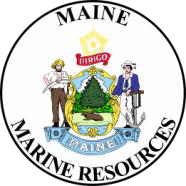 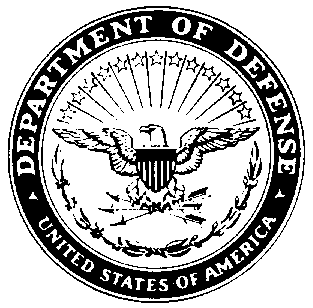 AQUACULTURE LEASE APPLICATIONThis is an application for a standard aquaculture lease. You are encouraged to review the standard lease regulations to obtain a complete understanding of the standard lease process. Regulations and the application instructions are available at the Maine Department of Marine Resources (DMR) website:   www.maine.gov/dmr/aquaculture.This is a joint application to be used by the (DMR) and the U.S. Army Corps of Engineers (USACE).  Written authorization from both agencies is required before aquaculture activities are conducted. Information regarding	the USACE is available at: https://www.nae.usace.army.mil/Portals/74/docs/regulatory/StateGeneralPermits/ME/2020-2025-MaineGeneralPermits.pdf Fee Schedule:•	Draft Application Fee: Prior to holding a scoping session, standard lease applicants must submit a draft application to DMR with a non-refundable $500 fee.•	Final Application Fee: After holding a scoping session, standard lease applicants must submit an application to DMR with a non-refundable $1,000 fee.Mailing Instructions:Provide one copy of your application to DMR at the appropriate address listed below. DMR will notify the applicant once the application has been received.Provide one copy of your application to the USACE address listed below or email to:Cenae-r-me@usace.army.mil U.S. ARMY CORPS OF ENGINEERS MAINE PROJECT OFFICE442 Civic Center Drive, Suite 350Augusta, Maine 04330APPLICATION INSTRUCTIONSThe standard lease application process has changed due to DMR Regulation changes that went into effect on April 1, 2019. For a detailed description of these changes, please refer to the document hosted on DMR’s website titled: Standard Aquaculture Lease Guidance DocumentA notable change in the standard lease application process is the requirement that applicants submit a draft application to DMR prior to conducting a scoping session. Please use this form for both a draft application, which is submitted prior to a scoping session, and for a final application.If your proposed operations would discharge anything into the water such as feed (pellets, kelp, etc.) or additives (therapeutants, chemical treatments, drugs, etc.) please do not complete this application and complete the “Standard Aquaculture Lease: Discharge” application is instead.Before submitting your application make sure you have answered all questions and included all of the necessary documents.  Failure to do so may result in significant delays in processing time.General suggestions for completing standard lease applications•	Answer all questions clearly and in detail.•	If a question does not pertain to your proposed operations, please write “not applicable” or “N/A.” Leaving questions blank will result in processing delays.•	If you have questions about the application or leasing process, please contact DMR at(207) 350-7815.•	Please label all maps, diagrams, and images according to the instructions provided.APPLICATION SUBMISSION CHECKLISTPlease note: This checklist is provided for the applicant’s reference and does not need to bereturned with the application.I. Content 	 Payment for non-refundable application fee ($500 for Draft Applications and $1,000 for FinalApplications). Checks should be included with the application and payable to “Treasurer State of Maine”. If paying via credit card, DMR staff will contact you with payment instructions once the application has been received. DO NOT include your credit card information with the application. Note: your application will not be reviewed until payment has been received. 	One (1) Vicinity map with required items shown 	One (1) Boundary drawing with required items shown 	One (1) Gear drawing for each type of gear proposed 	One (1) Overhead view depicting layout of gear from overhead 	One (1) Cross section view depicting gear & moorings from the side for each gear configuration 	 Tax map(s) 	 Riparian list, certified (if applicable) 	 Corporate applicant information document and articles of incorporation or documentation of partnership (if applicable). This form is required and must be submitted if the applicant is a corporation or partnership (available at https://www.maine.gov/dmr/aquaculture/forms/standard.html.If any portion of the proposed lease site is above mean low water:Written permission from all riparian landowners of the intertidal land on which the lease is proposed. 	 Written consent from the municipal officers (only required if the municipality has a shellfish conservation program per 12 MRSA §6671).II. Formatting 	 All pages (including attachments) are numbered sequentially 	All attachments are clearly labeled and legible 	Drawings and maps are legible, labeled properly, and include all required elements 	All questions have been answered and signature pages signed 	Please do not staple applicationsSTANDARD LEASE APPLICATION: NON-DISCHARGE1. APPLICANT CONTACT INFORMATIONNote: The email address you list here will be the primary means by which we will contact you. Please provide an email address that is checked regularly. If you do not use email, please leave this blank. 2. PROPOSED LEASE SITE INFORMATIONNote: If you selected yes, you need to complete the steps outlined in the section titled: “Landowner/Municipal Permission Requirements”.3.  GROWING AREA DESIGNATIONDirections:  Information for growing area designations can be found here: https://www.maine.gov/dmr/shellfish-sanitation-management/closures/index.html  Note: If you are proposing to grow molluscan shellfish in waters classified as anything other than open/approved, you will need to contact the Bureau of Public Health to discuss your plans at the following email:  DMRPublicHealthDiv@maine.gov4. SPECIES INFORMATIONA.  Please complete the table below and add additional rows as needed.If you answered “yes” please contact the Bureau of Public Health to discuss your plans at the following email:  DMRPublicHealthDiv@maine.govNote: If you are proposing to grow molluscan shellfish, this application also serves as your written operational plan as required in the National Shellfish Sanitation Program (NSSP) Model Ordinance Chapter 2 and must be maintained in your files. If you wish to submit an operational plan separate from this application, please contact:  DMRPublicHealthDiv@maine.gov5. VICINITY MAPNote: Please label as: ‘Vicinity Map’.Directions: Using a NOAA Chart or USGS topographic map, show the area within a minimum of one-half mile of the proposed lease site.The map needs to display the following:•	The waters, shore lands, and lines of mean high and mean low water within the general area of the lease•	An arrow indicating true north•	A scale bar•	The approximate lease boundaries6. BOUNDARY DRAWINGNote: Please label as: ‘Boundary Drawing’.Directions: Depict the boundaries of the proposed lease site. Provide a drawing with all corners, directions, and distances labeled.  Provide coordinates for each corner as follows:•	Coordinate DescriptionProvide geographic coordinates for each corner of the lease site in latitude and longitude in decimal degrees (e.g., 43.123456 N, -69.123456 W) Identify the datum from the map, chart, or GPS unit used to develop these coordinates. The datum will be shown on the map or chart you are using. The Coordinate Description may be provided separately from the Boundary Drawing.7. SITE DEVELOPMENTDirections: If your operations require the use of cages, nets, ropes, trays, or any object (structure) other than the organism to be grown directly on the bottom or buoys to mark the corners of the lease site, you must submit gear drawings and maximum structure schematics (information below). This section is intended to provide accurate plans depicting the physical structures to be placed in the proposed area. All dimensions need to be labeled with the appropriate units (i.e. 10ft, 10in). If you are proposing a bottom lease (no gear), please skip to question “F. Marking”.Note: You may embed the schematics within the document or attach them to the end of your application. If you attach the schematics, please label them according to the instructions provided below.A.  Gear InformationDirections: Include a drawing of an individual piece of gear for each of the gear type(s) you plan to use. Include units referenced (i.e. 10in, 10ft, etc.).1.   Gear Drawing:  Please include the following for each gear type that will hold organisms to be cultured (e.g. polar circles, marine algae longlines, oyster cages) and label as “Gear Drawing”. This view must show the following:•	Length, width, and height of each gear type.2.   Gear Table: List and describe each individual gear type that you will use in the table below. (e.g. polar circles, marine algae longline, oyster cages, moorings, mooring lines, buoys, etc.).B. Maximum Structure and Mooring System SchematicDirections: Include drawings of your maximum gear layout. Include units referenced (i.e.10in, 10ft, etc.).1.	Overhead View. Please include the following and label as “Overhead View”:•	Maximum layout of gear, including moorings.•	Length and width of project.•	Approximate spacing between gear.•	Lease boundaries and the location of proposed corner markers and any additional gear markers that would be present.2.	Cross-Section View. Please include the following and label as “Cross-SectionView”:•	The sea bottom.•	Profile of gear in cross-section as it will be deployed.•	Label gear with dimensions and materials.•	Show mooring gear with mooring type, scope, hardware, and line type and size.•	Depth of gear in relation to the water’s surface at mean low water and mean high water (if applicable).Note: Please include an additional Cross Section View, depicting the elements listed above, if there will be seasonal changes to gear layout (i.e. over wintering).C.  On-Site Support StructuresD. Gear ColorE. Equipment LayoutProvide schematic or photographic renderings of the generalized layout of the equipment as depicted from two vantage points on the water.  Provide the locations of the two vantage points.F. MarkingNote: If a lease is granted, you will also be required to mark the site in accordance with appropriateUS Coast Guard Regulations. If you have questions about US Coast Guard Regulations contact:1st Coast Guard District, Aids to Navigation Office (617-223-3293).8. PRODUCTION ACTIVITIESDirections: If you are cultivating more than one species, you will need to provide the following information for each species. Please attach additional pages if needed.9. NOISE AND LIGHTDirections: If a question does not pertain to your proposed operations, please write “not applicable” or “N/A”.10. CURRENT OPERATIONSDirections: If a question does not pertain to your proposed operations, please write “not applicable” or “N/A”.11. ENVIRONMENTAL CHARACTERIZATIONDirections: Using your knowledge of the area, describe the environment of the proposed lease site. Be sure to include units of measurement in your answers (i.e. feet, cm/s).Note: The location of Essential Habitats in the State of Maine, along with information on how projects within these areas are reviewed, can be found here:  https://www.maine.gov/ifw/fish- wildlife/wildlife/endangered-threatened-species/essential-wildlife-habitat/index.htmlIf a project is located within an Essential Habitat, applicants are strongly encouraged to contact the MDIFW Environmental Review Coordinator (John.Perry@maine.gov, phone: 207-287-5254) prior to application submission.Note: Description of ice should incorporate data such as water temperature or ice out date over a ten-year period or observations over several (no less than 5) recent winters from the harbormaster, a municipal official such as a shellfish warden, local harbor committee, Marine Patrol Officer, fishing/aquaculture industry members, or the applicant. Stating “no ice observed last year” will not be accepted as a complete answer.12. EXISTING USES13. RIPARIAN LANDOWNERS AND SITE ACCESSA.  If your lease is within 1,000ft of shorefront land (which extends to mean low water or 1,650 ft. from shore, whichever is less, according to NOAA charts), the following supporting documents are required:1.   A labeled copy of a tax map(s) depicting the location of the proposed lease site and including the following elements:•	Label the map “Tax Map: Town of (name of town).”•	Legible scale•	Tax lot numbers clearly displayed•	The boundaries of the proposed lease2.   Please use the Riparian Landowner List (included on the next page) to list the name and address of every shorefront landowner within 1,000ft of the proposed lease site. Have the tax collector or clerk of the municipality certify the list. Refer to the riparian determination guidance document to ensure all riparian landowners are included: https://www.maine.gov/dmr/aquaculture/forms/documents/RiparianDetermination.pdf 3.   If any portion of the site is intertidal, you need to complete the steps outlined in the section titled: “Landowner/Municipal Permission Requirements”.Note: If you selected yes, you will need to complete the landowner permission requirements included in “Landowner/Municipal Permission Requirements” of this application.RIPARIAN LANDOWNER LIST*THIS LIST MUST BE CERTIFIED*On this list, please show the current landowners’ names and mailing addresses as listed in the municipal tax records for all riparian shorefront parcels within 1,000 feet of the proposed lease site along with the map and lot number for each parcel. It is the applicant’s responsibility to assemble the information for the Town Clerk to certify. The Town Clerk only certifies that the information is correct according to the Town’s records. Once you have completed the form, ask the Town Clerk to complete the certification section below.  If the parcels are within more than one municipality, provide a separate, certified riparian list for each municipality.TOWN OF:                                                         Please use additional sheets if necessary and attach hereto.CERTIFICATIONI, ______________________,Town Clerk for the Town of _____________________ certify that the names and addresses of the property owners listed above, as well as the map and lot numbers, are those listed in the records of this municipality and are current as of this date.SIGNED:  	DATE:  	14. TECHNICAL CAPABILITY15. FINANCIAL CAPABILITYFinancial CapabilityB. Cost Estimates16. ESCROW ACCOUNT OR PERFORMANCE BONDCheck the category that describes your operation:*DMR may increase the bond/escrow requirements for leases with more than 2,000 square feet of structure.I, (printed name of applicant) __________________________ have read DMR Aquaculture Regulations Chapter 2.64(10) (D) and if this proposed lease is granted by DMR, I will either open an escrow account or obtain a performance bond, in the amount determined by the lease category.______________________________________________          ______________________         Applicant Signature                                                                                 Date Note: Add title if signing on behalf of a corporate applicant.ADDITIONAL APPLICANTS: Each applicant must sign this section indicating that they will open an escrow account or obtain a performance bond. Use the space below for additional persons listed on the application. You may attach additional pages, if necessary.I, (printed name of applicant) __________________________ have read DMR Aquaculture Regulations Chapter 2.64(10) (D) and if this proposed lease is granted by DMR, I will either open an escrow account or obtain a performance bond, in the amount determined by the lease category.______________________________________________          ______________________         Applicant Signature                                                                                 Date Note: Add title if signing on behalf of a corporate applicant.17. APPLICANT SIGNATURE PAGEI hereby state that the information included in this application is true and correct. I have also read and understand the requirements of the Department’s rules governing aquaculture and the application instructions pertaining to the standard lease process.Printed name:  	Title (if corporate applicant):  	Signature: 	 	 Date:  	18 U.S.C. Section 1001 provides that: Whoever, in any manner within the jurisdiction of any department or agency of the United States knowingly and willfully falsifies, conceals, or covers up any trick, scheme, or disguises a material fact or makes any false, fictitious or fraudulent statements or representations or makes or uses any false writing or document knowing same to contain any false, fictitious or fraudulent statements or entry, shall be fined not more than$10,000 or imprisoned not more than five years or both.Note:•	All applicants must sign and date this page. Please use the space below, if additional signatures are required.•	Corporate applicants, please be sure to include the title(s) (i.e. President, Treasurer, etc.)of the individual(s) signing on the company’s behalf.Additional Applicant:Printed name:  	Title (if corporate applicant):  	Signature: 	 	 Date:  	18. LANDOWNER/MUNCIPAL PERMISSION REQUIREMENTS (if applicable)Directions: If any portion of the site is intertidal, you need to complete the steps outlined below.Step I: Obtain written permission from all intertidal landowners.Obtain written permission from all intertidal landowners. Pursuant to 12 M.R.S.A. §6072(4)(F), the applicant must submit written permission of every riparian owner whose land to the low water mark will be used. The written permission needs to include the parcel and lot number of the shorefront owner(s), whose intertidal property the proposed site occupies, as recorded on the riparian landowner list.Step II: Determine if the municipality where your site is located has a shellfish conservation program.Pursuant to 12 MRSA §6072(3) In any municipality with a shellfish conservation program under section 6671, the Commissioner may not lease areas in the intertidal zone within themunicipality without the consent of the municipal officers.If the municipality where the proposed lease site is located has a shellfish conservation program, it is your responsibility to obtain consent for the proposed lease site from the municipal officers (i.e. the selectmen or councilors of the town, or the mayor and aldermen or councilors of a city.) Consent means a majority vote of the municipal officers as recorded in a public meeting.It is your responsibility to contact the municipality and determine if they have a shellfish conservation program. Best practices would include discussing your plans with shellfish committee members, but only the consent of municipal officers is required.If you answered yes, please attach documentation from a public meeting demonstrating that a majority of municipal officers have consented to your proposal.If sending via U.S. Post Office:If sending via email:If sending by FedEx, UPS or other overnight service (except the U.S. Post Office):DEPARTMENT OF MARINE RESOURCESATTN: Aquaculture Division21 State House StationAugusta, Maine 04333-0021DMRAquaculture@maine.gov DEPARTMENT OF MARINE RESOURCESATTN: Aquaculture Division32 Blossom LaneAugusta, Maine 04333ApplicantContact PersonAddressCityState, ZipCountyTelephoneEmailType of ApplicationDraft Application	 Final Application[submitted before scoping session]	[submitted after scoping session]Draft Application	 Final Application[submitted before scoping session]	[submitted after scoping session]Draft Application	 Final Application[submitted before scoping session]	[submitted after scoping session]Draft Application	 Final Application[submitted before scoping session]	[submitted after scoping session]DatesPre-ApplicationMeeting: Draft Application Submitted: Draft Application Submitted: Scoping Session: Payment TypeDraft Application: Check (included)   Credit CardDraft Application: Check (included)   Credit CardFinal Application: Check (included)    Credit CardFinal Application: Check (included)    Credit Card 	Location of Proposed Lease Site 	 	Location of Proposed Lease Site 	TownWaterbodyGeneral Description(e.g. south of B Island) 	Lease Information 	 	Lease Information 	Total acreage requested(100-acre maximum)Lease term requested(20-year maximum)Type of culture (check all that apply) Bottom (no gear) Suspended (gear in the water and/or on the bottom)Is any portion of the proposed lease site above mean low water? Yes   NoGrowing Area Designation (e.g. WL): Growing Area Section (e.g. “A1”):Name of species to be cultivated(include both common and scientific names):Name and address of the source of seed stock or juvenilesMaximum number (or biomass)of organisms you anticipate on the site at any given time2.3.4.5.B. Do you intend to possess, transport, or sell whole or roe-on scallops?  Yes    NoSpecific GearType(e.g. soft mesh bag)Dimensions(e.g.16”x20”x2”)Time of year gear will be deployed (e.g. Spring, Winter, etc.)Maximum amount of this gear type that will bedeployed on the site (i.e. 200 cages, 100 lantern nets, etc.)Species that will be grown using this gear type1.   Describe structures such as barges, sheds, etc., to be located on-site.  Provide a schematic and indicate the dimensions, including height above sea level, materials, etc.2.   Describe the storage and use of oil, gasoline, or other hazardous materials on site.  If petroleum products are to be stored on site, provide a spill prevention plan. Provide the color of the gear and structures proposed to be used at the lease site.Will you be able to mark your site in accordance with DMR regulations, Chapter 2.80? In part, this requires marker buoys which clearly display the lease ID and the words SEA FARM to be located at each corner of the lease. Effective January 1, 2023, marker buoys need to be yellow and host reflective material. Yes  NoIf you answered no, explain why and suggest alternate markings.A.  Please explain your proposed seeding activities. What months will seeding occur and how often will you be onsite to seed during this time.B.  Please explain your proposed tending/maintenance activities.C.   How frequently will you visit the site for routine tending/maintenance (i.e. flipping cages, etc.)?D.   Describe the harvesting techniques you will use. If you plan on using a drag, please provide the dimensions.E.   How often will you be at the site during harvesting periods?F.   Will gear be on the site year-round?   Yes  NoG.   Describe any overwintering or “off season” plans for the site. For example, will you remove gear from the site and/or deploy gear in different areas within the proposed site? Please include where gear or product will be located if removed from the site.H.   Please provide details on any predator control techniques you plan to employ.Suspended culture gear can attract birds that roost on the gear and defecate, potentially creating a pollution source impacting shellfish held within the gear. In order to comply with the National Shellfish Sanitation Program (NSSP) Model Ordinance (MO), DMR is requiring that applications for the suspended culture of shellfish include a description of mitigation or deterrent measures to minimize the potential pollution impacts of birds at the proposed site. If appropriate, include sketches or photos that clearly depict those measures put into practice.Examples may include:Submerging suspended gear and associated product at a depth sufficient to deter roosting for two weeks before harvest Attaching physical deterrents (i.e. zip ties) to gearThe site is proposed for the culture of seed onlyThe site is proposed for the culture of adductor-only scallops (i.e. no other shellfish species would be grown on the site)Proposed gear would always be suspended below the surface of the water at a depth sufficient to deter roosting (i.e. as is common for scallop lantern nets)A.   What type of boats will be used on the site? When and how often will these vessels be on the site? B.   What type of powered equipment (e.g. generator, power washer, grading equipment, barges, etc.) will be used on the site? When and how often will the equipment be used?C. Specify how you intend to reduce noise levels from the boats and other powered equipment.D. Provide the number, type (whether fixtures are shielded), wattage and location of lights, other than those used for navigation or marking, that will be used at the proposed lease site.E. Indicate under what circumstances you might work at your site beyond daylight hours.A. Describe your existing aquaculture operations, including the acronyms of all active leases and/or licenses. B. What are your plans for any existing leases and/or Limited Purpose Aquaculture (LPA) licenses if the lease is granted? Will any existing leases and/or LPA licenses be relinquished if the lease is granted? If so, please indicate which ones.A. What are the approximate depths at mean low water?B. What are the approximate depths at mean high water?C. Provide the approximate current speed and direction during the ebb and flow.D.  The following questions (D.1 through D.6) may be answered in writing or by submitting a video. If you plan to submit a video, please contact the Department prior to video collection.1.  What are the bottom characteristics (mud, sand, gravel, rock, ledge or some mix, etc.)?2.  Describe the bottom topography (flat, steep rough, etc.).3. Describe marine organisms by species or common names. Based on your personal observations or other sources of information, are these species abundant, common, or rare?4.  Are there shellfish beds or fish migration routes in the surrounding area? If so, please describe.5.  Describe the presence and extent of submerged aquatic vegetation, i.e. eelgrass, within the proposed lease area. Please include the date of this observation along with the method of observation. If submerged aquatic vegetation is observed, please also describe the abundance below and sketch the limits of the beds in the vicinity map.6. Describe the general shoreline and upland characteristics (rocky shoreline, forested, residential, etc.)E.  Is your proposed lease located within a Maine Department of Inland Fisheries andWildlife designated Essential Habitat? Yes  NoF. Describe ice formation in the winter months at the proposed site.A.	Describe the existing uses of the proposed area in questions A.1 through A.5 below.Please include the a) type b) time of year c) frequency and d)proximity to the lease site for each existing use.1. Commercial Fishing2. Recreational Fishing3. Boating Activities (please also include the distance to any navigable channel(s) from your proposed site at low water)4. Ingress and egress (i.e. coming and going) of shorefront property owners within 1,000 feet of the proposal (e.g. docks, moorings, landing boats on shore, etc.)5. Other uses (kayaking, swimming, etc.)B.    Are there private docks, moorings, or other access points within 1,000 feet of the proposed lease? If yes, please include approximate distance from the proposed lease.C.    Are there public beaches, parks, docking facilities or federally, state, or municipally conserved lands within 1,000 feet of the proposed lease site? If yes, please describe and include approximate distances from proposed lease.D.  Are there any Limited Purpose Aquaculture (LPA) licenses or aquaculture leases within 1,000 feet of your proposed lease site? If yes, please list their acronyms below.         Current and pending aquaculture leases and active LPA licenses may be found here: https://www.maine.gov/dmr/aquaculture/leases/index.html B.  Will your access to the lease area be across riparian land? Yes	 NoC.  How will you access the proposed site?D. How will your proposed activities affect riparian ingress and egress?MAP #LOT #Landowner name(s) and address(es)Provide information regarding professional expertise. Attaching resume or documentation of practical experience necessary to accomplish the proposed project would satisfy this requirement.Please provide a letter from a financial institution indicating the applicant has an account in good standing. Note: Any financial information you submit with your application is part of the public record. Please exercise discretion when submitting financial information.Please provide cost estimates of the proposed aquaculture activities.CheckHereLease CategoryAmount of Required Escrow or Performance BondNo gear/structure, no discharge                       $500.00No gear/structure, discharge$500.00≤ 400 square feet of gear/structure, no discharge$1,500.00>400 square feet of gear/structure, no discharge$5,000.00*Gear/Structure, discharge$25,000.00Does the municipality, where the proposed site is located, have a shellfish conservation program?   Yes  No